ПРОТОКОЛ № _____Доп. Вр.                    в пользу                                           Серия 11-метровых                    в пользу                                            Подпись судьи : _____________________ /_________________________ /ПредупрежденияУдаленияПредставитель принимающей команды: ______________________ / _____________________ Представитель команды гостей: _____________________ / _________________________ Замечания по проведению игры ______________________________________________________________________________________________________________________________________________________________________________________________________________________________________________________________________________________________________________________________________________________________________________________________________________________________________________________________________________________________________________________________Травматические случаи (минута, команда, фамилия, имя, номер, характер повреждения, причины, предварительный диагноз, оказанная помощь): _________________________________________________________________________________________________________________________________________________________________________________________________________________________________________________________________________________________________________________________________________________________________________________________________________________________________________Подпись судьи:   _____________________ / _________________________Представитель команды: ______    __________________  подпись: ___________________    (Фамилия, И.О.)Представитель команды: _________    _____________ __ подпись: ______________________                                                             (Фамилия, И.О.)Лист травматических случаевТравматические случаи (минута, команда, фамилия, имя, номер, характер повреждения, причины, предварительный диагноз, оказанная помощь)_______________________________________________________________________________________________________________________________________________________________________________________________________________________________________________________________________________________________________________________________________________________________________________________________________________________________________________________________________________________________________________________________________________________________________________________________________________________________________________________________________________________________________________________________________________________________________________________________________________________________________________________________________________________________________________________________________________________________________________________________________________________________________________________________________________________________________________________________________________________________________________________________________________________________________________________________________________________________________________________________________________________________________________________________________________________________________________________________________________________________________________Подпись судьи : _________________________ /________________________/ 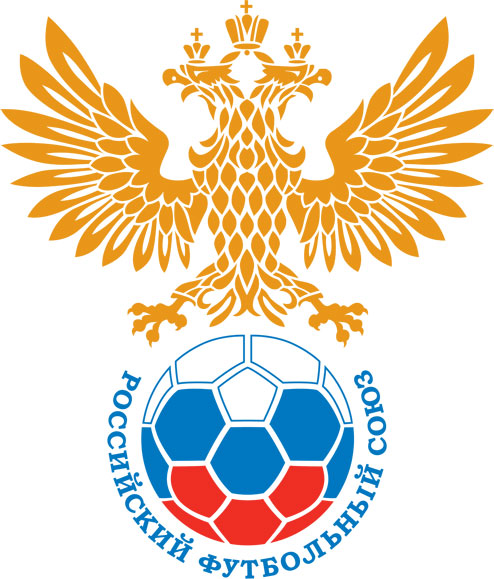 РОССИЙСКИЙ ФУТБОЛЬНЫЙ СОЮЗМАОО СФФ «Центр»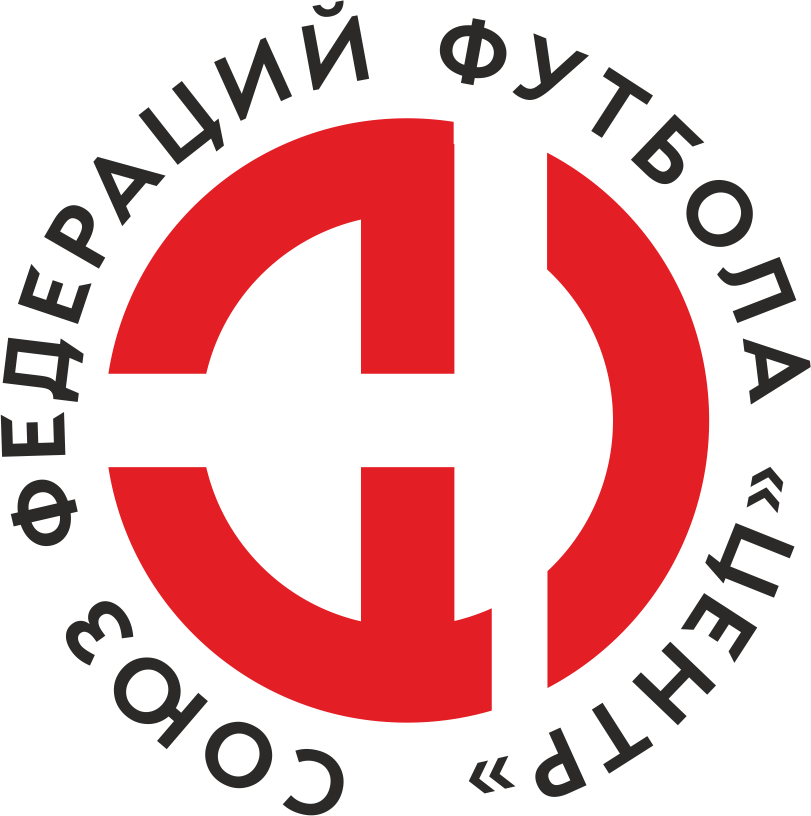    Первенство России по футболу среди команд III дивизиона, зона «Центр» _____ финала Кубка России по футболу среди команд III дивизиона, зона «Центр»Стадион «Труд» (Старый Оскол)Дата:3 июня 2023Металлург-Оскол (Старый Оскол)Металлург-Оскол (Старый Оскол)Металлург-Оскол (Старый Оскол)Металлург-Оскол (Старый Оскол)Металлург-М (Липецк)Металлург-М (Липецк)команда хозяевкоманда хозяевкоманда хозяевкоманда хозяевкоманда гостейкоманда гостейНачало:16:00Освещение:ЕстественноеЕстественноеКоличество зрителей:300Результат:2:0в пользуМеталлург-Оскол (Старый Оскол)1 тайм:1:0в пользув пользу Металлург-Оскол (Старый Оскол)Судья:Ерохин Алексей  (Курск)кат.1 кат.1 помощник:Голов Илья (Волгоград)кат.2 кат.2 помощник:Дереза Дмитрий (Волгоград)кат.3 кат.Резервный судья:Резервный судья:Милехин Иванкат.1 кат.Инспектор:Мерцалов Андрей Викторович (Орёл)Мерцалов Андрей Викторович (Орёл)Мерцалов Андрей Викторович (Орёл)Мерцалов Андрей Викторович (Орёл)Делегат:СчетИмя, фамилияКомандаМинута, на которой забит мячМинута, на которой забит мячМинута, на которой забит мячСчетИмя, фамилияКомандаС игрыС 11 метровАвтогол1:0Сергей БаркаловМеталлург-Оскол (Старый Оскол)262:0Петр МоскалюкМеталлург-Оскол (Старый Оскол)60Мин                 Имя, фамилия                          КомандаОснованиеРОССИЙСКИЙ ФУТБОЛЬНЫЙ СОЮЗМАОО СФФ «Центр»РОССИЙСКИЙ ФУТБОЛЬНЫЙ СОЮЗМАОО СФФ «Центр»РОССИЙСКИЙ ФУТБОЛЬНЫЙ СОЮЗМАОО СФФ «Центр»РОССИЙСКИЙ ФУТБОЛЬНЫЙ СОЮЗМАОО СФФ «Центр»РОССИЙСКИЙ ФУТБОЛЬНЫЙ СОЮЗМАОО СФФ «Центр»РОССИЙСКИЙ ФУТБОЛЬНЫЙ СОЮЗМАОО СФФ «Центр»Приложение к протоколу №Приложение к протоколу №Приложение к протоколу №Приложение к протоколу №Дата:3 июня 20233 июня 20233 июня 20233 июня 20233 июня 2023Команда:Команда:Металлург-Оскол (Старый Оскол)Металлург-Оскол (Старый Оскол)Металлург-Оскол (Старый Оскол)Металлург-Оскол (Старый Оскол)Металлург-Оскол (Старый Оскол)Металлург-Оскол (Старый Оскол)Игроки основного составаИгроки основного составаЦвет футболок: Черный       Цвет гетр: ЧерныйЦвет футболок: Черный       Цвет гетр: ЧерныйЦвет футболок: Черный       Цвет гетр: ЧерныйЦвет футболок: Черный       Цвет гетр: ЧерныйНЛ – нелюбительНЛОВ – нелюбитель,ограничение возраста НЛ – нелюбительНЛОВ – нелюбитель,ограничение возраста Номер игрокаЗаполняется печатными буквамиЗаполняется печатными буквамиЗаполняется печатными буквамиНЛ – нелюбительНЛОВ – нелюбитель,ограничение возраста НЛ – нелюбительНЛОВ – нелюбитель,ограничение возраста Номер игрокаИмя, фамилияИмя, фамилияИмя, фамилия16Андрей Гриманов Андрей Гриманов Андрей Гриманов 23Иван Христов Иван Христов Иван Христов 21Александр Фролов Александр Фролов Александр Фролов 7Юрий Андрейченко Юрий Андрейченко Юрий Андрейченко 15Петр Москалюк Петр Москалюк Петр Москалюк 11Егор Елесин Егор Елесин Егор Елесин 14Александр Черкасских (к)Александр Черкасских (к)Александр Черкасских (к)26Сергей Кудрин Сергей Кудрин Сергей Кудрин 8Денис Лутай Денис Лутай Денис Лутай 9Сергей Баркалов Сергей Баркалов Сергей Баркалов 31Алексей Войченко Алексей Войченко Алексей Войченко Запасные игроки Запасные игроки Запасные игроки Запасные игроки Запасные игроки Запасные игроки 1Сергей МузыкаСергей МузыкаСергей Музыка17Сергей СергеевСергей СергеевСергей Сергеев5Максим БурцевМаксим БурцевМаксим Бурцев25Максим АнпиловМаксим АнпиловМаксим Анпилов28Денис АртёмовДенис АртёмовДенис Артёмов29Иван ЕреминИван ЕреминИван Еремин12Артем КопусАртем КопусАртем Копус20Василий ШаталовВасилий ШаталовВасилий Шаталов4Радмир ВалиулинРадмир ВалиулинРадмир ВалиулинТренерский состав и персонал Тренерский состав и персонал Фамилия, имя, отчествоФамилия, имя, отчествоДолжностьДолжностьТренерский состав и персонал Тренерский состав и персонал 1Олег Николаевич ГрицкихДиректорДиректорТренерский состав и персонал Тренерский состав и персонал 2Владимир Николаевич ЗиничГлавный тренерГлавный тренер3Владимир Алексеевич КопаевНачальник командыНачальник команды4Александр Михайлович СитоликВрачВрач567ЗаменаЗаменаВместоВместоВместоВышелВышелВышелВышелМинМинСудья: _________________________Судья: _________________________Судья: _________________________11Александр ФроловАлександр ФроловАлександр ФроловСергей СергеевСергей СергеевСергей СергеевСергей Сергеев626222Сергей КудринСергей КудринСергей КудринМаксим АнпиловМаксим АнпиловМаксим АнпиловМаксим Анпилов6464Подпись Судьи: _________________Подпись Судьи: _________________Подпись Судьи: _________________33Алексей ВойченкоАлексей ВойченкоАлексей ВойченкоИван ЕреминИван ЕреминИван ЕреминИван Еремин7373Подпись Судьи: _________________Подпись Судьи: _________________Подпись Судьи: _________________44Александр ЧеркасскихАлександр ЧеркасскихАлександр ЧеркасскихДенис АртёмовДенис АртёмовДенис АртёмовДенис Артёмов909055Денис ЛутайДенис ЛутайДенис ЛутайРадмир ВалиулинРадмир ВалиулинРадмир ВалиулинРадмир Валиулин90+90+6677        РОССИЙСКИЙ ФУТБОЛЬНЫЙ СОЮЗМАОО СФФ «Центр»        РОССИЙСКИЙ ФУТБОЛЬНЫЙ СОЮЗМАОО СФФ «Центр»        РОССИЙСКИЙ ФУТБОЛЬНЫЙ СОЮЗМАОО СФФ «Центр»        РОССИЙСКИЙ ФУТБОЛЬНЫЙ СОЮЗМАОО СФФ «Центр»        РОССИЙСКИЙ ФУТБОЛЬНЫЙ СОЮЗМАОО СФФ «Центр»        РОССИЙСКИЙ ФУТБОЛЬНЫЙ СОЮЗМАОО СФФ «Центр»        РОССИЙСКИЙ ФУТБОЛЬНЫЙ СОЮЗМАОО СФФ «Центр»        РОССИЙСКИЙ ФУТБОЛЬНЫЙ СОЮЗМАОО СФФ «Центр»        РОССИЙСКИЙ ФУТБОЛЬНЫЙ СОЮЗМАОО СФФ «Центр»Приложение к протоколу №Приложение к протоколу №Приложение к протоколу №Приложение к протоколу №Приложение к протоколу №Приложение к протоколу №Дата:Дата:3 июня 20233 июня 20233 июня 20233 июня 20233 июня 20233 июня 2023Команда:Команда:Команда:Металлург-М (Липецк)Металлург-М (Липецк)Металлург-М (Липецк)Металлург-М (Липецк)Металлург-М (Липецк)Металлург-М (Липецк)Металлург-М (Липецк)Металлург-М (Липецк)Металлург-М (Липецк)Игроки основного составаИгроки основного составаЦвет футболок: Белый   Цвет гетр:  БелыйЦвет футболок: Белый   Цвет гетр:  БелыйЦвет футболок: Белый   Цвет гетр:  БелыйЦвет футболок: Белый   Цвет гетр:  БелыйНЛ – нелюбительНЛОВ – нелюбитель,ограничение возрастаНЛ – нелюбительНЛОВ – нелюбитель,ограничение возрастаНомер игрокаЗаполняется печатными буквамиЗаполняется печатными буквамиЗаполняется печатными буквамиНЛ – нелюбительНЛОВ – нелюбитель,ограничение возрастаНЛ – нелюбительНЛОВ – нелюбитель,ограничение возрастаНомер игрокаИмя, фамилияИмя, фамилияИмя, фамилияНЛОВ1Павел Кораблин Павел Кораблин Павел Кораблин 2Юрий Луценко Юрий Луценко Юрий Луценко НЛОВ3Дмитрий Кукишев Дмитрий Кукишев Дмитрий Кукишев 13Максим Кондратов (к)Максим Кондратов (к)Максим Кондратов (к)20Никита Лыткин Никита Лыткин Никита Лыткин 11Виктор Долматов Виктор Долматов Виктор Долматов 19Александр Страхов Александр Страхов Александр Страхов 99Роберт Кудрявцев Роберт Кудрявцев Роберт Кудрявцев 22Всеволод Соков Всеволод Соков Всеволод Соков 6Артем Поздняков Артем Поздняков Артем Поздняков 21Сергей Большаков Сергей Большаков Сергей Большаков Запасные игроки Запасные игроки Запасные игроки Запасные игроки Запасные игроки Запасные игроки 18Анатолий ПахомовАнатолий ПахомовАнатолий Пахомов7Дмитрий СмекаловДмитрий СмекаловДмитрий Смекалов8Данила СорокинДанила СорокинДанила Сорокин10Антон ГлебовАнтон ГлебовАнтон Глебов12Александр ЕлисеевАлександр ЕлисеевАлександр Елисеев81Илья ЖарковИлья ЖарковИлья Жарков5Данила ЕжовДанила ЕжовДанила Ежов23Андрей ВоронинАндрей ВоронинАндрей ВоронинТренерский состав и персонал Тренерский состав и персонал Фамилия, имя, отчествоФамилия, имя, отчествоДолжностьДолжностьТренерский состав и персонал Тренерский состав и персонал 1Евгений Николаевич ФроловГлавный тренерГлавный тренерТренерский состав и персонал Тренерский состав и персонал 2Давид Джамаличевич ИкановичТренер по работе с вратарямиТренер по работе с вратарями3Юрий Геннадиевич МаркинНачальник командыНачальник команды4567Замена Замена ВместоВместоВышелМинСудья : ______________________Судья : ______________________11Всеволод СоковВсеволод СоковДмитрий Смекалов6022Артем ПоздняковАртем ПоздняковДанила Сорокин71Подпись Судьи : ______________Подпись Судьи : ______________Подпись Судьи : ______________33Виктор ДолматовВиктор ДолматовАнатолий Пахомов76Подпись Судьи : ______________Подпись Судьи : ______________Подпись Судьи : ______________44Роберт КудрявцевРоберт КудрявцевАнтон Глебов83556677        РОССИЙСКИЙ ФУТБОЛЬНЫЙ СОЮЗМАОО СФФ «Центр»        РОССИЙСКИЙ ФУТБОЛЬНЫЙ СОЮЗМАОО СФФ «Центр»        РОССИЙСКИЙ ФУТБОЛЬНЫЙ СОЮЗМАОО СФФ «Центр»        РОССИЙСКИЙ ФУТБОЛЬНЫЙ СОЮЗМАОО СФФ «Центр»   Первенство России по футболу среди футбольных команд III дивизиона, зона «Центр» _____ финала Кубка России по футболу среди футбольных команд III дивизиона, зона «Центр»       Приложение к протоколу №Дата:3 июня 2023Металлург-Оскол (Старый Оскол)Металлург-М (Липецк)команда хозяевкоманда гостей